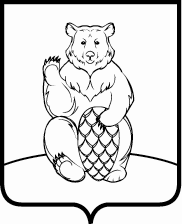 СОВЕТ ДЕПУТАТОВ ПОСЕЛЕНИЯ МИХАЙЛОВО-ЯРЦЕВСКОЕ  В ГОРОДЕ МОСКВЕР Е Ш Е Н И Е20 февраля 2020г.                                                                                		№4/4О внесении изменений в решение Совета депутатов поселения Михайлово-Ярцевскоеот 15.08.2019 №8/7 «Об утвержденииперечня мероприятий, адресных перечней в сфере жилищно-коммунального хозяйства, благоустройства и дорожной деятельности на территории поселения Михайлово-Ярцевскоев 2020 году»В соответствии с Федеральным законом от 06.10.2003 №131-ФЗ «Об общих принципах организации местного самоуправления в Российской Федерации», Законом города Москвы от 06.11.2002 №56 «Об организации местного самоуправления в городе Москве», руководствуясь Уставом поселения Михайлово-Ярцевское в городе Москве,СОВЕТ ДЕПУТАТОВ ПОСЕЛЕНИЯ МИХАЙЛОВО-ЯРЦЕВСКОЕРЕШИЛ:1. Внести в решение Совета депутатов поселения Михайлово-Ярцевское от 15.08.2019 № 8/7 «Об утверждении перечня мероприятий, адресных перечней в сфере жилищно-коммунального хозяйства, благоустройства и дорожной деятельности на территории поселения Михайлово-Ярцевское в 2020 году» следующие изменения:1.1. дополнить пункт 16 следующего содержания:«16. Утвердить Адресный перечень по праздничному оформлению к празднованию 75-й годовщины Победы в Великой Отечественной войне 1941-1945 годов (Приложение 16).»;1.2. пункты с 16 по 19 решения считать пунктами с 17 по 20 соответственно;1.3. приложение 2 к решению изложить в новой редакции  (Приложение 1);1.4. приложение 5 к решению изложить в новой редакции  (Приложение 2);1.5. приложение 11 к решению изложить в новой редакции (Приложение 3);1.6. дополнить приложение 16 к решению в следующей редакции (Приложение 4).2. Настоящее решение вступает в силу со дня принятия.3. Разместить настоящее решение на официальном сайте администрации поселения Михайлово-Ярцевское в информационно-телекоммуникационной сети «Интернет».4. Контроль за выполнением настоящего решения возложить на Главу поселения Г.К. Загорского.                Глава поселения                                               Г.К. ЗагорскийАдресный перечень объектов дорожного хозяйства поселения Михайлово-Ярцевское в городе Москве, подлежащих ремонту в 2020 году Адресный перечень объектов жилищного фонда для проведения работ по выборочному ремонту жилых домов поселение Михайлово-Ярцевское в 2020 годуАдресные перечни по окосу и проведению химических мероприятий по уничтожению борщевика СосновскогоАдресный перечень по праздничному оформлению к празднованию 75-й годовщины Победы в Великой Отечественной войне 1941-1945 годов№ п/пНаименование объектаКатегорияПлощадь ремонта объекта кв.м.Площадь ремонта объекта кв.м.Площадь ремонта объекта кв.м.Площадь ремонта объекта кв.м.№ п/пНаименование объектаКатегорияПроезжая 
частьТротуарыОбочиныВсего1д.Дешино. Дорога от ММК до д.55 (от ММК до р.Пахра)8в4 533,000,000,004 533,002д.Дровнино, ул.Центральная (от уч.125 до уч.319)8в4 660,000,000,004 660,003д.Исаково (от уч.31 до дороги к ДК "Конверсия")8в5 482,000,000,005 482,004д.Конаково, ул.Конаково-2 (от ММК до уч.48)8в4 483,000,000,004 483,005д.Конаково. Дорога от ММК до д.1 (от д.2 до д.63)8в2 640,000,000,002 640,006д.Лужки (от уч.19 до уч.218)8в5 460,000,000,005 460,007д.Пудово-Сипягино. Дорога от д.7 до д.21 (от д.10 до д.24)8в4 330,000,000,004 330,008д.Сенькино-Секерино, ул.Сенькино-3 (от уч.23 до уч.89)8в1 470,000,000,001 470,009пос.д.о. "Плесково" (от ОП "Плесково" до стр.17)8в2 494,000,00417,002 911,0010с.Михайловское. Дорога от д.17 до ул.Санаторная (от "ММК-Шишкин Лес-Михайловское-Секерино"  до уч.71)8в2 215,000,000,002 215,0011д.Новомихайловское. Дорога от "ММК-Шишкин Лес-Михайловское-Секерино" до д.1 д.Исаково (от д.24 до д.73)8в940,000,00420,001 360,0012д.Новомихайловское. Дорога от "ММК-Шишкин Лес-Михайловское-Секерино" до д.1 д.Исаково (от д.47 до д.52)8в450,000,00110,00560,0013д.Сенькино-Секерино. Дорога от д.23 до УЗТП-7 (от д.88 до д.89)8в930,000,00100,001 030,0014д.Сенькино-Секерино. Дорога от д.56 до д.72 (от д.56 до д.63)8в1 350,000,0080,001 430,0015д.Терехово. Дорога от "ММК-Терехово" д.1 до ул.Дачная (от «ММК-Терехово» до д.21А)8в2 020,000,00430,002 450,00№ п/пАдресный переченьВид работ1пос.Шишкин Лес, дом 22Выборочный ремонт подъездов МКД2пос.Шишкин Лес, дом 23Выборочный ремонт подъездов МКД3пос.дома отдыха «Плесково», дом 1Выборочный ремонт подъездов МКД4с.Михайловское, дом 17Выборочный ремонт подъездов МКД5пос.Шишкин Лес, дом 1Поверка, текущий ремонт общедомовых проборов учета тепловой энергии и теплоносителя (ЦО и ГВС)6пос.Шишкин Лес, дом 2Поверка, текущий ремонт общедомовых проборов учета тепловой энергии и теплоносителя (ЦО и ГВС)7пос.Шишкин Лес, дом 3Поверка, текущий ремонт общедомовых проборов учета тепловой энергии и теплоносителя (ЦО и ГВС)8пос.Шишкин Лес, дом 4Поверка, текущий ремонт общедомовых проборов учета тепловой энергии и теплоносителя (ЦО и ГВС)9пос.Шишкин Лес, дом 5Поверка, текущий ремонт общедомовых проборов учета тепловой энергии и теплоносителя (ЦО и ГВС)10пос.Шишкин Лес, дом 6Поверка, текущий ремонт общедомовых проборов учета тепловой энергии и теплоносителя (ЦО и ГВС)11пос.Шишкин Лес, дом 7Поверка, текущий ремонт общедомовых проборов учета тепловой энергии и теплоносителя (ЦО и ГВС)12пос.Шишкин Лес, дом 8Поверка, текущий ремонт общедомовых проборов учета тепловой энергии и теплоносителя (ЦО и ГВС)13пос.Шишкин Лес, дом 9Поверка, текущий ремонт общедомовых проборов учета тепловой энергии и теплоносителя (ЦО и ГВС)14пос.Шишкин Лес, дом 11Поверка, текущий ремонт общедомовых проборов учета тепловой энергии и теплоносителя (ЦО и ГВС)15пос.Шишкин Лес, дом 14Поверка, текущий ремонт общедомовых проборов учета тепловой энергии и теплоносителя (ЦО и ГВС)16пос.Шишкин Лес, дом 16Поверка, текущий ремонт общедомовых проборов учета тепловой энергии и теплоносителя (ЦО и ГВС)17пос.Шишкин Лес, дом 18Поверка, текущий ремонт общедомовых проборов учета тепловой энергии и теплоносителя (ЦО и ГВС)18пос.Шишкин Лес, дом 21Поверка, текущий ремонт общедомовых проборов учета тепловой энергии и теплоносителя (ЦО и ГВС)19пос.Шишкин Лес, дом 22Поверка, текущий ремонт общедомовых проборов учета тепловой энергии и теплоносителя (ЦО и ГВС)20пос.Шишкин Лес, дом 23Поверка, текущий ремонт общедомовых проборов учета тепловой энергии и теплоносителя (ЦО и ГВС)21пос.дома отдыха «Плесково», дом 2Поверка, текущий ремонт общедомовых проборов учета тепловой энергии и теплоносителя (ЦО и ГВС)22с.Михайловское, дом 10Поверка, текущий ремонт общедомовых проборов учета тепловой энергии и теплоносителя (ЦО и ГВС)23пос.АрмейскийЭксплуатация котельной (теплоснабжение МКД)24пос.Шишкин Лес, дом 1Ремонт приборов учета тепловой энергии на системах ЦО и ГВС в многоквартирных домах поселения Михайлово-Ярцевское25пос.Шишкин Лес, дом 11Ремонт приборов учета тепловой энергии на системах ЦО и ГВС в многоквартирных домах поселения Михайлово-Ярцевское26пос.Армейский, дома 33-36Обслуживание информационных конструкций (стендов)27пос. Дома отдыха «Плесково», дома 1, 2Обслуживание информационных конструкций (стендов)28с. Михайловское, дома 10, 17Обслуживание информационных конструкций (стендов)29пос.Секерино, дома 1А, 1, 2Обслуживание информационных конструкций (стендов)30пос.Шишкин Лес, дома 1-23Обслуживание информационных конструкций (стендов)№п/пАдресный перечень Окос травы и борщевика ручным способомОкос травы и борщевика ручным способомОбработка гербицидамиборщевикаОбработка гербицидамиборщевикаОкос травы и борщевика механизированным способомОкос травы и борщевика механизированным способом№п/пАдресный перечень Кратность проведения работПлощадь, кв.мКратность проведения работПлощадь, кв.мКратность проведения работПлощадь, кв.м1д.Дешино, вблизи д.411300023000--2д.Дешино, д.2120022000--3д.Дешино, вблизи д.44 1570026100--4д.Сенькино-Секерино вблизи д.13519800298005д.Сенькино-Секерино, пруды15000250006с.Михайловское, вблизи мкр.Графская усадьба--24000140007д.Ярцево2110008пос.Армейский250009д.Новомихайловское по ручью125002250010д.Новомихайловское, вблизи д.32230001300011д.Дровнино овраг вблизи д.12300012д.Сенькино-Секерино, вблизи д.1312400013д.Сенькино-Секерино, вблизи д.552600014д.Сенькино-Секерино, около реки Пахра2350015д. Новомихайловское, в районе д.672210028000700007000№ п/пАдминистрацияАдресЗначение территории1Михайлово-Ярцевскоепос. Шишкин Лес, стр. 40 (Обелиск погибшим воинам в годы войны) (Баннер-растяжка)Проведение массового мероприятия1Михайлово-Ярцевскоедер. Новомихайловское, д.29 (Общественное пространство) (Баннер, Флаги)Проведение массового мероприятия